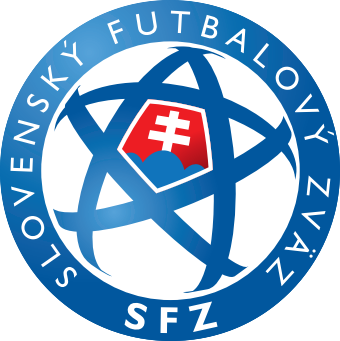 USMERNENIE k spusteniu súťažného ročníka 2021/2022 vo futbale (s výnimkouFortuna ligy)Vychádzajúc z opakovaných dopytov a otázok ohľadom spustenia súťaží v rámci nového súťažného ročníka 2021/2022 (2. futbalová liga, amatérske a mládežnícke súťaže) v súvislosti s aktuálnym nastavením COVID semaforu pre šport a právnej úpravy vyhlášok Úradu verejného zdravotníctva SR ohľadom organizácie hromadných športových podujatí si Vás dovoľujeme informovať o aktuálnych podmienkach (stav k dnešnému dňu - 16.7.2021) organizácie súťaží. Spustenie súťaží je v súčasnosti regulované vyhláškou ÚVZ SR č. 223/2021 a aktuálnym COVID semaforom pre šport. Pri tomto usmernení vychádzame z toho, že od pondelka 19.7.2021 sú všetky okresy v SR zelené v stupni monitoring z pohľadu rizikovosti šírenia ochorenia COVID - 19. Podmienky organizácie súťažných stretnutí 2. futbalovej ligyTréningytréningy sa uskutočňujú v zásade bez obmedzení počtu účastníkov a bez povinného testovania hráčov a osôb zúčastnených tréningového procesuSúťažné stretnutiatestovanie hráčov a členov realizačného tímu (buď RT-PCR alebo antigénový test) je zabezpečené zo strany klubu  pred každým súťažným kolom nie dlhšiu dobu ako 48 hodín pred stretnutím a v rozsahu najviac raz za 7 dní.Negatívny výsledok testu je možné nahradiť potvrdením o tom, že osoba je: najmenej 21 dní, ale nie viac než 90 dní po aplikácii prvej dávky očkovacej látky proti ochoreniu COVID-19 s dvojdávkovou schémou, pokiaľ nebola aplikovaná druhá dávka očkovacej látky proti ochoreniu COVID-19,je  najmenej 21dní, ale nie viac než 12 mesiacov po aplikácii prvej dávky očkovacej látky proti ochoreniu COVID-19 s dvojdávkovou schémou, pokiaľ bola aplikovaná druhá dávka očkovacej látky proti ochoreniu COVID-19,je najmenej 21 dní, ale nie viac než 12 mesiacov po aplikácii dávky očkovacej látky proti ochoreniu COVID-19 s jednodávkovou schémou očkovacej látky proti ochoreniu COVID-19,je najmenej 21 dní a nie viac než 12 mesiacov po aplikácii prvej dávky očkovacej látky proti ochoreniu COVID-19, ak bola prvá dávka očkovania podaná v intervale do 180 dní od prekonania ochorenia COVID-19,prekonala ochorenie COVID-19 v období pred nie viac ako 180 dňami.DiváciSúťažné zápasy môžu byť organizované s divákmi za  týchto hlavných podmienok:organizátor je povinný ohlásiť hromadné podujatie na miestne príslušnom regionálnom úrade verejného zdravotníctva najneskôr 48 hodín pred jeho začiatkom, pričom je potrebné uviesť presný čas a miesto jeho konania, maximálny počet divákov je 25% celkovej kapacity priestoru na sedenie, nie však viac ako 2000 osôb v exteriéri,pričom organizátor je povinný zabezpečiť sedenie v každom druhom rade,všetci diváci sa musia pri vstupe preukázať negatívnym výsledkom RT-PCR alebo LAMP testu na ochorenie COVID-19 nie starším ako 36 hodín alebo negatívnym výsledkom antigénového testu na ochorenie COVID-19 nie starším ako 12 hodín, ktorý je možné nahradiť potvrdením o skutočnostiach uvedených vyššie, pričom u detí do 10 rokov veku sa test taktiež nevyžaduje,organizátor je povinný po dobu 30 dní viesť evidenciu divákov v rozsahu meno, priezvisko, dátum narodenia, adresa trvalého pobytu a telefonický kontakt a po uplynutí tejto doby je povinný uvedené osobné údaje zničiť, organizátor je povinný zabezpečiť prítomnosť divákov len z domáceho tímu a zabezpečiť dostatočný počet ľudí za účelom dohľadu nad dodržiavaním preventívnych opatrení. Ďalšie podmienky sú predmetom úpravy vyhlášky a plnenie všetkých podmienok kontroluje organizátor, ktorý je priamo zodpovedný za ich dodržiavanie.Podmienky organizácie súťažných stretnutí nižších futbalových líg a mládežníckych súťažíTréningytréningy sa uskutočňujú v zásade bez obmedzení počtu účastníkov a bez povinného testovania hráčov a osôb zúčastnených tréningového procesuSúťažné stretnutiaVšetci účastníci súťažného stretnutia vrátane hráčov sa musia preukázať osobe negatívnym výsledkom RT -PCR alebo LAMP testu na ochorenie COVID –19 nie starším ako 72 hodín alebo negatívnym výsledkom antigénového testu na ochorenie COVID –19   nie starším ako 24 hodín. Negatívny výsledok testu je možné nahradiť potvrdením o tom, že osoba je: najmenej 21 dní, ale nie viac než 90 dní po aplikácii prvej dávky očkovacej látky proti ochoreniu COVID-19 s dvojdávkovou schémou, pokiaľ nebola aplikovaná druhá dávka očkovacej látky proti ochoreniu COVID-19,je  najmenej 21dní, ale nie viac než 12 mesiacov po aplikácii prvej dávky očkovacej látky proti ochoreniu COVID-19 s dvojdávkovou schémou, pokiaľ bola aplikovaná druhá dávka očkovacej látky proti ochoreniu COVID-19,je najmenej 21 dní, ale nie viac než 12 mesiacov po aplikácii dávky očkovacej látky proti ochoreniu COVID-19 s jednodávkovou schémou očkovacej látky proti ochoreniu COVID-19,je najmenej 21 dní a nie viac než 12 mesiacov po aplikácii prvej dávky očkovacej látky proti ochoreniu COVID-19, ak bola prvá dávka očkovania podaná v intervale do 180 dní od prekonania ochorenia COVID-19,prekonala ochorenie COVID-19 v období pred nie viac ako 180 dňami,ide o dieťa do 10 rokov veku.DiváciSúťažné zápasy môžu byť organizované s divákmi za  týchto hlavných podmienok:maximálny počet divákovje v prípade státia 50% kapacity  priestoru, v prípade sedenia max. 75% kapacity priestoru, nie však viac ako 1000 osôb v exteriéri, pričom organizátor je povinný zabezpečiť sedenie v každom druhom rade,všetci diváci sa musia pri vstupe preukázať negatívnym výsledkom RT-PCR alebo LAMP testu na ochorenie COVID-19 nie starším ako 72 hodín alebo negatívnym výsledkom antigénového testu na ochorenie COVID-19 nie starším ako 24 hodín, ktorý je možné nahradiť potvrdením o skutočnostiach uvedených vyššie, pričom u detí do 10 rokov veku sa test taktiež nevyžaduje,organizátor je povinný zakázať a kontrolovať dodržiavanie zákazu konzumácie pokrmov a nápojov na hromadnom podujatí; osobu, ktorá zákaz konzumácie pokrmov a nápojov porušuje je povinný vykázať z priestorov hromadného podujatia,v zelených okresoch nie je potrebné uchovávať telefonické alebo emailové kontakty návštevníkov po dobu dvoch týždňov od ukončenia podujatia,organizátor je povinný zabezpečiť dostatočný počet ľudí za účelom dohľadu nad dodržiavaním preventívnych opatrení. Ďalšie podmienky sú predmetom úpravy vyhlášky a plnenie všetkých podmienokkontroluje organizátor, ktorý je priamo zodpovedný za ich dodržiavanie.Záver:Toto usmernenie,ako sme už uviedli vyššie,vychádza z dnešnejprávnej úpravy. V priebehu budúceho týždňa očakávame vydanie novej vyhlášky ÚVZ SR o organizácii hromadných podujatí, ktorá by mala upraviť a zmeniť podmienky organizácie športových súťaží a  všetci dúfame, že zavedie miernejší režim v kontexte pozitívnej epidemiologickej situácie v SR.Slovenský futbalový zväz sa aktuálnym stavom intenzívne zaoberá a priebežne rokuje so zodpovednými inštitúciami, avšak nie je možné komunikovať smerom navonok záležitosti, ktoré nemajú oficiálnu a definitívnu formu a pravdou je, že situácia sa neustále mení a vyvíja. Máme eminentnýzáujem na tom, aby boli všetky súťaže regulérne spustené a hrané s čo najmenej zasahujúcou reguláciou za dodržania základných pravidiel prevencie. Aj preto priebežne odporúčame všetkým priamym aktérom súťaží (hráčom, trénerom, rozhodcom) aj nepriamym aktérom (fanúšikom), aby sa v rámci svojich zdravotných možností dali zaočkovať, lebo už teraz je zrejmé, že zaočkovaní ľudia budú mať jednoduchší prístup k aktivitám a očkovanie vyzerá byť skutočne jedinou cestou, ako sa vrátiť čo najviac k „normálnemu“ a nielen športovému životu. Sme pripravení poskytnúť našim členom pomocnú ruku a pracujeme so všetkými alternatívam, je však nevyhnutné počkať na úpravu novej vyhlášky, na ktorej znenie budeme promptne reagovať a budeme  s Vami okamžite komunikovať nové pravidlá a ich vplyv na organizáciu súťaží. Úprimne veríme, že tento súťažný ročník, aj keď to teraz takto nemusí celkom vyzerať, prebehne hladko a už s minimom obmedzení, k čomu môžme všetci prispieť aj svojou troškou a zodpovedným prístupom. 

